 Brukerinstruks Kompressor BAUER PE250HE 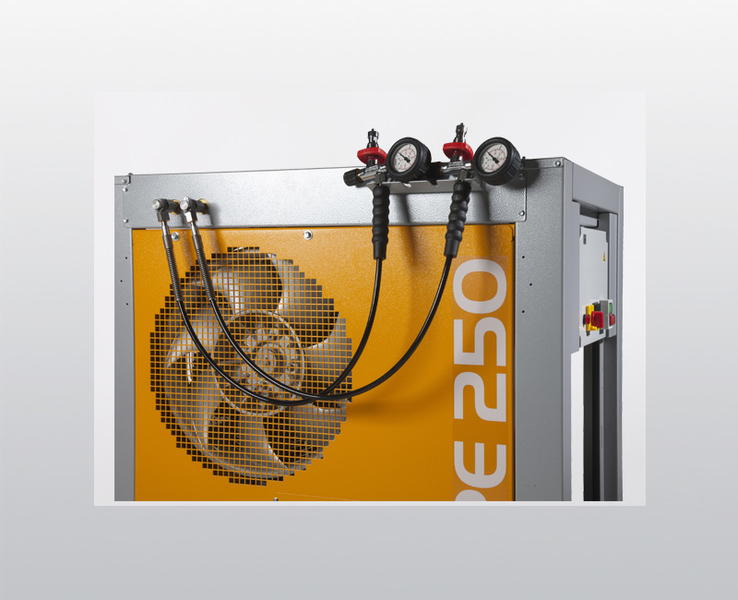 WWW.BSDK.NET Bodø Sportsdykkerklubb E-post: bsdk@bsdk.net Kap 1: Generelle Merknader Fyll bare flasker som er godkjente med gyldig trykkprøvingsdato Fyll aldri flasker med mer en gyldig trykk Sørg for ren luft til inntaket, påse at slage er tilkoblet. Ha god lufting i lokalet!Filterbytter regelmessig etter ca 40 (sommer), ca 55 driftstimer (vinter),(kapasitet er temp og luftfuktighetsavhengig) Minst en årlig luftprøve sendes til analyse Kap 2: Sikkerhets hensyn Bare personer over 18år og med nødvendig opplæring får benytte kompressor Pass på at inntaksluft er ren og er fri for gasser. Ha god lufting i lokalet. Åpne døra! Slipp ut all trykk ved arbeid på kompressor Følg vedlikeholdsrutiner på kompressor og filter system Les instruks fullstendig Ikke rør bevegelige eller varme deler under operasjon Sjekk for lekkasjer av luft og oljeKap 3: Fylle prosess Skru fast fyllestuss på flasken, 300 eller 232bar.  Slå på strømmen, grønn bryter.Skyv hendel fremover Åpne flasken Flasken skal nå fylles opp, sjekk om trykkmåler nålen beveger seg. Kompressor har autodrenering slik at man slipper å lufte filter under veis. Kompressor har autostopp og stopper når flasken er fylt.Sjekk for lekkasjer og pakning underveis.Er man i tvil så stopper man fylleprosess ved å trykke på ”Rød” stoppknapp! Ved full flaske. Steng flaskekran. Slipp ut mellomtrykk ved at hendel skyves tilbake. Det er nå mulig å løsne flasken.FerdigViktig! Skriv ned start og stopptid og antall minutter/timer, samt antall flasker i logg!!! Det er timeteller på høyre kortside av kompressor!Avvik meldes bsdk@bsdk.net eller kompressoransvarlig, eller Bengt på 92231662Kap 4:Angivelse av de viktigste funksjoner 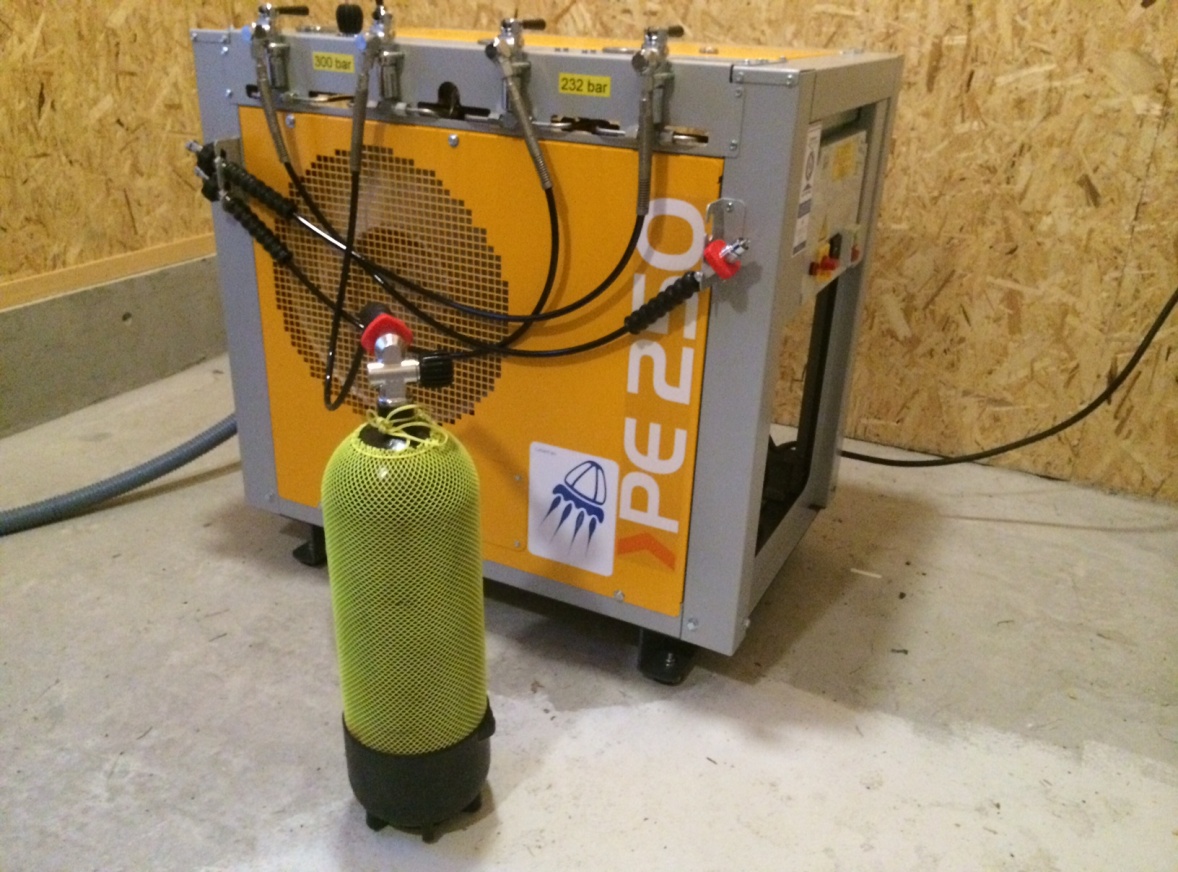 